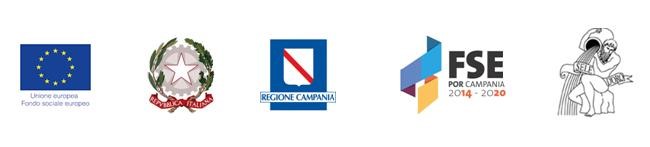 PROGETTO BAOBAB Asse II Obiettivo Specifico 6 (R.A. 9.1) Azione 9.1.2  Codice progetto 124 Codice monitoraggio 17068AP000000028 CUP B89F18000150009 LaboratorioA SCUOLA DI FAMIGLIAPercorso di accrescimento delle competenze genitorialiObiettivo: MIGLIORARE LA RELAZIONE CON I PROPRI FIGLI – RECUPERARE I 	                  RAPPORTI OFF-LINEContenuti del corso: STILI EDUCATIVI FASI EVOLUTIVE, DISAGIO ADOLESCENZIALE, LIFE SKILLS  COMUNICAZIONE FAMILIARE GELOSIA TRA FRATELLI, SEPARAZIONE DIFFICOLTÀ SCOLASTICHE DISTURBI DELL’APPRENDIMENTO ERA DIGITALE BENESSERE DI COPPIARivolto a: GENITORI Modalità: IL CORSO SI SVOLGERÀ IN VIA TELEMATICA E CONSISTERÀ IN 8 INCONTRI DI 2 ORE CADAUNO.A cura di: dott. Massimo Izzo e dott.ssa Arianna Prosapio Il/La sottoscritto/a_____________________________________________  Luogo e data nascita _______________________________________________________  Telefono  _________________________ @email ________________________________________ Comune di residenza ________________________________________________________CHIEDE di partecipare al Laboratorio “A SCUOLA DI FAMIGLIA”, previsto dal Progetto BAOBAB.Tutela della privacy. Informativa ai sensi del D.Lgs.196/2003 e dell’art. 13 del GDPR (Regolamento UE 2016/679). I dati personali potranno formare oggetto di trattamento nel rispetto delle disposizioni richiamate e solo per finalità connesse alle nostre attività. Luogo e data__________________  	 	 	 	FIRMA  	 	 	 	 	 	 	 	 	__________________________ 